2020 HKSI Sport Psychology Conference21 – 22 February 2020(All fields marked with an asterisk* are required.)Registration type and fee (1) (Please “” to indicate your choice)Remarks:Conference registration is accepted on a first-come-first-served basis.  Cancellation and refund requests will NOT be accepted.Are you a member of the following organisations? (Please “” to indicate your membership)  National Sports Associations in Hong Kong**  Hong Kong Coaching Committee (HKCC) Accredited Coach  Hong Kong Society of Sport & Exercise Psychology** Up to 2 free registrations are available for each National Sports Association (NSA).  Please contact your NSA for the nomination of the free registration quotas.  Please submit supporting documents, such as photocopy of NSA card, HKCC accredited coach card or student card together with the Registration Form to enjoy the special rates.Fee MUST be paid by CROSSED CHEQUE payable to ‘Hong Kong Sports Institute Limited’ on or before 07 February 2020 (Friday).  Please write down your name on the back of the cheque.Completed Registration Form together with the CROSSED CHEQUE post to:  Sports Information and External Affairs CentreHong Kong Sports Institute Limited25 Yuen Wo Road, Sha Tin, N.T., Hong KongRegistration Form received without payment will NOT be considered and processed. Receipt for conference registration fee will be provided to participant at conference’s registration counter on the event day.Information on Registration Form is collected for registration and statistical purposes only.If you do not want to receive latest updates and promotional materials on other activities organised by the Hong Kong Sports Institute or the Hong Kong Society of Sport And Exercise Psychology in future (for example: conferences, symposiums, seminars, examinations and preparatory courses), please “” this box By signing and submitting this registration, I understand that I will engage in seminars and some physical activities at the conference venue, and I agree to take part entirely at my own risks and that I will not hold organisers / co-organisers, or any supporting organisations/sponsors, responsible for any accident of whatever kind, resulting in death or injury, or for any damage to or loss or destruction of personal properties during the course of the event.  I also represent that I am in good physical condition and that I have no impairment or ailment that would prevent or make it medically unwise for me to engage in physical activities.  I am aware that the organisers / co-organisers may photograph, film, videotape or audio tape some or all of the event, and it is possible that I will be filmed, taped, or recorded.  Participants who are age under 18 years of age, their guardian’s signature are required in addition.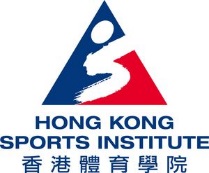 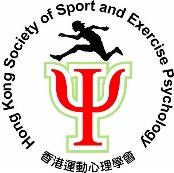 Registration FormSalutation*:	 Prof. /  Dr. /  Mr. /  Mrs. /  Ms.  (Please “” as appropriate)Last Name*:First Name*:Chinese Name (if any):Mailing Address*:Email*:Phone (work or home):Mobile*:Fax:Position held:Organisation:Registration TypeRegistration Fee*(1)(Includes 1.5 days conference and tea breaks)Standard Registration (Local / Mainland China / Overseas) HKD 450Members of specified organisations (2)(3) HKD 360Students(3) HKD 180Payment Method and Points to Note:Disclaimer/ Indemnity Statement:Participant’s signature:Date:Guardian’s signature:Guardian’s name:Date: